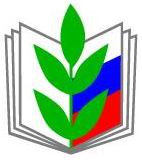                                            Алтайская краевая организация Профсоюзаработников народного образования и науки РФ                                             серия: ОХРАНА ТРУДА                                     Информационно-методическийБЮЛЛЕТЕНЬ № 4Методические рекомендации по оценке профессиональных рисков в дошкольной образовательной организации и общеобразовательной организации                                                                Барнаул 2022В целях повышения эффективности общественного контроля за соблюдением работодателями трудового законодательства об охране труда и обеспечения функционирования системы управления охраной труда техническая инспекция труда Профсоюза разработала Методические рекомендации по оценке профессиональных рисков в дошкольной образовательной организации и общеобразовательной организации (далее – Рекомендации).Настоящие Рекомендации подготовлены в соответствии с Трудовым кодексом РФ, Типовым положением о системе управления охраной труда утвержденным приказом Минтруда РФ от 29 октября 2021г. года № 776н (далее – Типовое положение), Методическими рекомендациями по проверке создания и обеспечения функционирования системы управления охраной труда, утвержденными Рострудом 21 марта 2019 года № 77 (далее – Приказ 77), а также Примерными положениями о системе управления по охране труда в дошкольной образовательной организации и общеобразовательной организации, утвержденными постановлением Исполкома Профсоюза от 6 декабря 2017 года № 11-4 (далее – Примерные положения о СУОТ).Основная обязанность работодателя – обеспечение безопасности работников при осуществлении образовательного процесса, в том числе приэксплуатации зданий, сооружений, оборудования. Большое количествонесчастных случаев происходит по различным причинам, начиная от отсутствия элементарного обучения по охране труда, несоблюдения требований безопасности и охраны труда на рабочем месте до неудовлетворительного состояния здания или используемого оборудования.Несмотря на предпринимаемые работодателями меры, на рабочих местах, как правило, сохраняется вероятность причинения вреда здоровью врезультате воздействия вредных и (или) опасных производственных факторов при исполнении работником обязанностей по трудовому договору или в иных случаях, установленных законодательством Российской Федерации. Согласно ст. 209 Трудового кодекса РФ эта вероятность называется профессиональным риском.Для минимизации возможности причинения вреда здоровью работника работодатель (руководитель образовательной организации) должен организовать процедуру управления профессиональными рисками. С целью организации процедуры работодатель с учетом типа и специфики деятельности организации устанавливает порядок (алгоритм) реализации следующих мероприятий по управлению профессиональными рисками:     а) выявление опасностей;      б) оценка уровней профессиональных рисков;     в) снижение уровней профессиональных рисков.Следует отметить, что согласно Приказу Роструда от 21.03. 2019 г. № 77 нарушения в части невыполнения требований Типового положения, отсутствия каких-либо элементов СУОТ, локальных нормативных актов, а также неисполнение локальных нормативных актов работодателем по СУОТ (если они приняты) являются нарушениями статьи 212 ТК РФ, за которые предусмотрена ответственность статьей 5.27.1 Кодекса Российской Федерации об административных правонарушениях (далее – КоАП РФ).Во избежание замечаний со стороны представителей государственной инспекции труда (далее – ГИТ) при проверке обеспечения функционирования СУОТ в образовательной организации должны быть подготовлены и оформлены в установленном порядке следующие локальные нормативные акты:– Положение о СУОТ;– перечень (реестр) опасностей; – раздел Положения о СУОТ, описывающий метод (методы) оценки уровня риска, используемый работодателем и (или) локальный нормативный акт;– результаты проведенной работодателем оценки рисков с указанием установленных уровней;– перечень мер по исключению или снижению уровней рисков.Этапы оценки профессиональных рисков:1. Создание комиссии для проведения оценки рисковВ целях организации работы по управлению профессиональными рисками необходимо издать приказ о создание комиссии по идентификации опасностей и оценке рисков, в состав которой включаются специалист по охране труда (в случае его отсутствия – лицо, исполняющее функции специалиста по охране труда), уполномоченный по охране труда профсоюзного комитета и работники образовательной организации (учителя, воспитатели, преподаватели, разнорабочие и т.д.). ПРИКАЗ«___»________ 20___г.                                                    №__________О мероприятиях по управлению профрискамиВ целях реализации ст. 212 Трудового кодекса Российской Федерации, приказа Министерства труда и социальной защиты Российской Федерации от 29 октября 2021 года № 776-н «Об утверждении Типового положения о системе управления охраной труда» и организации мероприятий по управлению профрисками ПРИКАЗЫВАЮ:1. Создать комиссию по идентификации опасностей и оценке рисков в составе:Председатель комиссии ___________________________________Члены комиссии:____________________________________  ___________________________________ ___________________________________2. Разработать перечень рабочих мест, на которых будет проводиться идентификация опасностей и оценка рисков.Срок исполнения: _____.________. 20__г.3. Разработать план-график проведения работ по оценке рисковСрок исполнения: _____.________. 20__г.4. Ознакомить работников с результатами идентификации опасностей и оценки рисков.Срок исполнения: _____.________. 20__г.5. Ознакомить членов комиссии с результатами проведенной специальной оценки условий труда и производственного контроля.Срок исполнения: ______ __________20__г.6. Изучить с членами комиссии нормативно - правовые акты, регулирующие процесс создания и функционирования системы управления охраной труда.Срок исполнения: _______ ______________ 20__г.7. Контроль за исполнением приказа оставляю за собой.Руководитель организации ________________________________ 2. Составление плана-графика работ по оценке рисков2.1. Выбор объектов оценки. Оценку рисков можно провести как на каждом рабочем месте индивидуально, так и разбив рабочие места по группам, в каждой из которых работники одинаковых профессий выполняют аналогичные трудовые функции – например, воспитатели, учителя гуманитарных предметов. В то же время на рабочих местах учителей предметов повышенной опасности, таких как физика, химия, информатика, биология, технология, физическая культура оценка профессиональных рисков должна проводиться индивидуально.2.2. Составление графика оценки рисков. Для удобства работы составляется график, с помощью которого комиссия может ориентироваться, сколько времени имеется в наличии для работы на том или ином рабочем месте (группе рабочих мест). График также предоставляет руководителю образовательной организации возможность контролировать процесс оценки рисков.                                                                                                                                                   Утверждаю                                                                                                                               ______________                                                                                                                                                       (должность)                                                                                                                                      ________________________                                                                                                                                    (наименование организации)                                                                                                                                      _________________________                                                                                     (подпись) ( инициалы, фамилия) Графикоценки рисковВсе члены комиссии должны быть заранее ознакомлены с возложенными обязанностями по процедуре оценки профрисков. Кроме того, следует учесть, что работники могут выполнять свои должностные обязанности не в кабинете или помещении, а на территории организации (например, работник по обслуживанию зданий и сооружений), что приведет к увеличению времени поиска возможных рисков.В ходе подготовки к проведению процедуры оценки профрисков могут быть использованы материалы проверок органов государственного контроля (надзора) за соблюдением трудового законодательства, в том числе результаты производственного контроля, а также материалы расследований случаев на производстве и профзаболеваний.3. Выбор методов оценки рисковВ настоящее время имеется более 30 методов оценки профессиональных рисков. Работодатель определяетлюбой подходящий метод (либо несколько методов) в зависимости от характера деятельности и сложности выполняемой на рабочих местах работы.Все методы основаны на определении потенциальных опасностей, вероятности их появления и оценке возможных последствий. Таким образом, при оценки профрисков необходимо ответить на три ключевых вопроса: – что может случиться?– какова вероятность, что это произойдет?– какие могут быть последствия?Ответы на эти вопросы всегда приведут к определению уровней риска.4. Идентификация опасностей Главной целью идентификации опасностей является определение их источников на рабочих местах. Для этого из всех возможных опасностей, следует выбрать опасности, которым могут подвергаться работники, и составить перечень (реестр) опасностей для каждого рабочего места или группы рабочих мест.ПЕРЕЧЕНЬ (РЕЕСТР) ОПАСНОСТЕЙПри составлении перечня (реестра) опасностей необходимо учитывать те воздействия, которые привели к несчастным случаям, в том числе к микротравмам, или инцидентам, вследствие которых утраты трудоспособности не произошло. Для идентификации опасностей также используют результаты специальной оценки условий труда и (или) производственного контроля, в которых указываются имеющиеся вредные и (или) опасные производственные факторы, изучаются инструкции по охране труда. Наряду с анализом результатов исследований (измерений) вредных опасных производственных факторов для идентификации опасностей осуществляется непосредственное общение с работниками в форме анкетирования, в ходе которых устанавливаются не только потенциальные источники травм, но и проверяется знание расположения инструкций по охране труда, аптечек для оказания первой помощи, первичных средств пожаротушения и т.д. Необходимо установить, находятся ли работники в безопасности, в том числе, по мнению самих работников. 5. Оценка уровней профессиональных рисков Многообразие методов оценки рисков можно разделить на качественные, количественные и смешанные методы. Наиболее простым является количественный метод Файна-Кинни, согласно которому для каждой выявленной опасности рассчитывается уровень профессионального риска. При определении степени риска учитываются все этапы работы. Чтобы дать оценку профессиональному риску, устанавливается его количественная степень. Каждый вид риска оценивается по трем составляющим: вероятность, подверженность и последствия наступления события, при этом для оценки каждой составляющей применяется балльная шкала (таблица № 1).                                                                                           Таблица № 1          Бальная шкала оценки уровней профессиональных рисков Чтобы получить количественную степень риска значения подставляют в  формулу баллы:Полученный показатель является уровнем профессионального риска, подлежащим классификации6. Разработка и выполнение мер по исключению или снижению уровней профессиональных рисков На основании полученных результатов уровня профессиональных рисков комиссия по оценке профессиональных рисков разрабатывает меры по их исключению или снижению (Таблица 2). Наиболее эффективными и экономичными мерами являются устранение физических факторов опасности, к числу которых можно отнести: – исключение опасной работы (процедуры) или ее замена на менее опасную; – использование средств индивидуальной защиты; – ремонт или замена используемого оборудования на более безопасное.                                                                                                 Таблица 2 Значимость риска и приоритетность мероприятий по его снижениюЭто поможет оценить уровень проблемы и понять, как срочно и какие меры нужно принять, чтобы устранить опасность. Пример оценки профриска В ходе идентификации опасностей у работников образовательной организации выявлена возможность (вероятность) падения при передвижении по мокрым полам – механическая опасность (в соответствии с перечнем опасностей). Комиссией установлено, что влажная уборка осуществляется каждый день, соответственно данный риск является ежедневным.После уборки полы в течение непродолжительного времени (10–15 минут) остаются влажными. В образовательной организации за последние 3 года зарегистрирован один несчастный случай, повлекший утрату трудоспособности, а также четыре инцидента (работники поскользнулись), в результате которых утраты трудоспособности не было. Таким образом, риск падения не характерен, но возможен. Статистика расследований несчастных случаев, произошедших в связи с падением на влажном полу, показывает, что наиболее частые травмы – ушибы и растяжения. В отдельных случаях возможны переломы и сотрясения головного мозга, относящиеся к легким травмам. В связи с этим комиссия принимает решение о тяжести последствий – несчастные случаи с легким исходом с оформлением листка нетрудоспособности. Результаты идентификации заносятся в таблицу № 3:                                                                                           Таблица № 3 Шкала оценки риска получения травмыДля сведения: Для определения уровня профессионального риска необходимо заполнить показатели таблицы № 3 «Шкала оценки риска получения травмы», используя бальную шкалу таблицы № 1 трех составляющих Вероятность, Подверженность, Последствия на стр. 9. В нашем случае комиссией установлено, что данный риск является ежедневный, следовательно Подверженность = 6 баллам. За последние 3  года зарегистрирован один несчастный случай в результате падения, значит Вероятность = 3 баллам. Несчастный случай повлек утрату трудоспособности с оформлением листка нетрудоспособности, в этом случае Последствия = 3 баллам. Таким образом, риск падения не характерен, но возможен. Расчет установил, что риск получения травмы равен 54 баллам, что соответствует умеренному риску. Для снижения риска необходимо разработать соответствующие меры. В данном случае в рамках этих мероприятий принято решение провести внеплановый инструктаж по охране труда, при котором необходимо акцентировать внимание работников на перемещение по установленной территории во время или после проведения влажной уборки пола. В дополнение будет установлен знак «Осторожно, влажный пол!». По окончании оценки риска вновь проводится расчет риска по таблице № 4 также как до получения травмы и принятия мер.                                                                                                     Таблица №4Шкала оценки риска получения травмы после принятых мерМежду тем в дополнение к принятым мерам наиболее эффективным мероприятием в данном примере будет проведение влажной уборки до начала либо после окончания рабочего дня. В этом случае подверженность получения травмы снизится до 1 балла (маловероятно), вследствие чего остаточный риск будет равен 3 баллам. Аналогичные расчеты проводятся по всем выявленным опасностям, и результаты оценки уровней рисков заносятся в соответствующие таблицы. В итоге вычисляется средний показатель уровня профессионального риска для данной категории работников.Карты идентифицированных опасностей и оценки профессиональных рисков должны быть составлены для рабочих мест в соответствии со штатным расписанием образовательной организации Карта идентификации опасностей и оценки рисков №_______ _________________________________________________________ (Наименование структурного подразделения рабочего места)Руководитель: _________________________________________ _____             (Подпись) (ФИО) (Дата) Работник: _____________________ ________________________ _____               (Подпись) (ФИО) (Дата)УТВЕРЖДАЮ Руководитель _________________ (подпись) Ф.И.О. «___» __________ 20__ г. Реестр допустимо приемлемых и неприемлемых рисков __________________________________________________________                       (наименование организации)Утверждаю       Руководитель ________ ( подпись) Ф.И.О. 						«___» ___________ 20__г. План мероприятий по управлению рисками-________________________________________________             (наименование структурного подразделения)Образцы документов, используемых при проведении процедуры идентификации опасностей и оценки рисков в образовательной организации, ведутся как на бумажных носителях, так и в электронном виде. Полученные данные в дальнейшем используются в целях оценки и прогноза состояния безопасности и охраны труда в организации. К ним относятся: 1. Положение о системе управления охраной труда. 2. График оценки рисков. 3. Приказ «О мероприятиях по управлению профрисками». 4. Перечень (реестр) опасностей. 5. Карта идентификации опасностей и оценки рисков. 6. Реестр допустимо приемлемых и неприемлемых рисков. 7. План мероприятий по управлению рисками. 8. Бальная шкала оценки уровней профессиональных рисков.9. Значимость риска и приоритетность мероприятий по его сни жению. 10. Шкала оценки риска получения травмы. 11. Шкала оценки риска получения травмы после принятых мер. В процессе оценки рисков работники должны быть проинформированы о каждом проведенном этапе, при этом форму и порядок информирования работодатель выбирает самостоятельно – например, размещение информации на сайте организации, в уголке охраны труда или доведение на собрании коллектива, распространение информационных листков или писем по электронной почте, ознакомление с производственными рисками при проведении инструктажей по охране труда.Обращаем внимание, что информирование работников об условиях и охране труда на рабочих местах, о риске повреждения здоровья, предоставляемых им гарантиях, полагающимся им компенсациях и средствах индивидуальной защиты осуществляется в рамках проведенной специальной оценке условий труда, наличие которой в системе управления охраной труда организации обязательно проверяется ГИТ. При проведении оценки профессиональных рисков на рабочих местах: работодатель обязан: – обеспечить проведение оценки профессиональных рисков на рабочих местах; – ознакомить в письменной форме работника с результатами проведения оценки профессиональных рисков на его рабочем месте; – реализовывать мероприятия, направленные на улучшение условий труда работников, с учетом результатов оценки профессиональных рисков; работник вправе: – присутствовать при проведении оценки профессиональны рисков на его рабочем месте; – обращаться к работодателю, в комиссию по оценке профессиональных рисков с предложениями по осуществлению идентификации опасностей на его рабочем месте и за получением разъяснений по вопросам проведения оценки профессиональных рисков на его рабочем месте; – работник обязан ознакомиться с результатами оценки профессиональных рисков на его рабочем месте.№п/пНаименование Р/М работника или группы работниковДатаОтветственный1.	Учитель физикиДо 10.09.23г.Иванова Н П.2.       Учитель гуманитарных предметов     До 01. 10. 23Петров И.В.НАИМЕНОВАНИЕ ОПАСНОСТЕЙКОДмеханические опасности:Мх       . опасность падения из-за потери равновесия, в том числе при спотыкании или поскальзывании, при передвижении по скользким поверхностям или мокрым поламМх1 опасность падения с высоты при разности уровней высот (со ступеней лестниц, приставных лестниц, стремянок и т.д.)Мх2 опасность удараМх3 опасность быть уколотым или проткнутым в результате воздействия движущихся колющих частей механизмов, машинМх4 опасность натыкания на неподвижную колющую поверхность (острие)Мх5 опасность затягивания в подвижные части машин и механизмовМх6 опасность наматывания волос, частей одежды, средств индивидуальной защитыМх7 опасность пореза частей тела, в том числе кромкой листа бумаги, канцелярским ножом, ножницами, острыми кромками металлической стружки (при механической обработке металлических заготовок и деталей)Мх8опасность от воздействия режущих инструментов (дисковые ножи, дисковые пилы)Мх9опасности обрушенияОбопасность обрушения наземных конструкцийОб1 электрические опасности:Элопасность поражения током вследствие прямого контакта с токоведущими частями из-за касания незащищенными частями тела деталей, находящихся под напряжениемЭл1опасность поражения током вследствие контакта с токоведущими частями, которые находятся под напряжением из-за неисправного состояния (косвенный контакт)Эл2 термические опасности:Тм опасность ожога при контакте незащищенных частей тела с поверхностью предметов, имеющих высокую температуруТм1 опасность ожога от воздействия на незащищенные участки тела материалов, жидкостей или газов, имеющих высокую температуруТм2 опасность ожога от воздействия открытого пламениТм3 опасность теплового удара при длительном нахождении на открытом воздухе при прямом воздействии лучей солнца на незащищенную поверхность головыТм4 опасность теплового удара от воздействия окружающих поверхностей оборудования, имеющих высокую температуруТм5 опасность теплового удара при длительном нахождении в помещении с высокой температурой воздухаТм6 опасности, связанные с воздействием микроклимата и климатические опасности:Мк опасность воздействия пониженных температур воздухаМк1 опасность воздействия повышенных температур воздухаМк2 опасность воздействия влажностиМк3опасности, связанные с воздействием химического фактора:Хф опасность воздействия на кожные покровы чистящих и обезжиривающих веществХф1опасность от вдыхания паров вредных жидкостей, газов, пыли, тумана, дымаХф2опасности, связанные с воздействием аэрозолей преимущественно фиброгенного действия:Афопасность воздействия пыли на глазаАф1опасность повреждения органов дыхания частицами пылиАф2опасность воздействия пыли на кожуАф3опасность, связанная с выбросом пылиАф4опасность воздействия на органы дыхания воздушных смесей, содержащих чистящие и обезжиривающие веществаАф5 опасности, связанные с воздействием биологического фактора:Бф опасность из-за контакта с патогенными микроорганизмамиБф1 опасности из-за укуса переносчиков инфекцийБф2 опасности, связанные с воздействием тяжести и напряженности трудового процесса:Тп опасность, связанная с перемещением груза вручнуюТп1 опасность от подъема тяжестей, превышающих допустимый весТп2 опасность, связанная с наклонами корпусаТп3 опасность, связанная с рабочей позойТп4 опасность вредных для здоровья поз, связанных с чрезмерным напряжением телаТп5опасность перенапряжения зрительного анализатораТп6 опасность психических нагрузок, стрессовТп7 опасности, связанные с воздействием световой среды:Сс опасность недостаточной освещенности в рабочей зонеСс1опасность повышенной яркости светаСс2опасность пониженной контрастностиСс3опасности, связанные с воздействием животныхЖвопасность укусаЖв1опасность зараженияЖв2опасности, связанные с воздействием насекомыхНсопасность укусаНс1опасность попадания в организмНс2опасности, связанные с воздействием растенийРтопасность воздействия пыльцы, фитонцидов и других веществ, выделяемых растениямиРт1опасность ожога выделяемыми растениями веществамиРт2опасность пореза растениямиРт3 опасности, связанные с организационными недостатками:Ор опасность, связанная с отсутствием на рабочем месте инструкций, содержащих порядок безопасного выполнения работ, и информации об имеющихся опасностях, связанных с выполнением рабочих операцийОр1 опасность, связанная с отсутствием описанных мероприятий (содержания действий) при возникновении неисправностей (опасных ситуаций) при обслуживании устройств, оборудования, приборов или при использовании биологически опасных веществОр2 опасность, связанная с отсутствием на рабочем месте аптечки первой помощи, инструкции по оказанию первой помощи пострадавшему на производстве и средств связиОр3 опасность, связанная с отсутствием информации (схемы, знаков, разметки) о направлении эвакуации в случае возникновения аварииОр4 опасность, связанная с допуском работников, не прошедших подготовку по охране трудаОр5 опасности транспорта:Тропасность наезда на человекаТр1 опасность травмирования в результате дорожно-транспортного происшествияТр2 опасность, связанная с  отравлением некачественными пищевыми продуктамиПоопасности насилия:Нл опасность насилия от враждебно настроенных работниковНл1 опасность насилия от третьих лицНл2ВероятностьВероятностьПодверженностьПодверженностьПоследствияПоследствияБаллыПрогноз вероятности несчастного случаяБаллыХарактер воздействия опасностиБаллыОписание тяжести последствий0,1Фактически невозможно0,5Очень редко (до 1 раза в год)1Микротравма0,2Почти невозможно0,5Очень редко (до 1 раза в год)1Микротравма0,5Можно представить, но невероятно1Редко, не чаще 1 раза в месяц3Несчастные случаи с легким исходом с оформлением листка временной нетрудоспособности1Невероятно2Иногда (не чаще 1-3 раз в месяц)7Несчастные случаи с тяжелым исходом с оформлением листка временной нетрудоспособности. Установление групп инвалидности.3Нехарактерно, но возможно3В среднем – 1 раз в неделю15Групповые несчастные случаи с тяжелым исходом. Смертельные случаи6Очень вероятно6Ежедневно в течение рабочего дня40Гибель людей и материальных ценностей, разрушения оборудования зданий и сооружений10Скорее всего произойдет10Постоянно в течение рабочей смены100Чрезвычайная ситуация с большим числом жертвРИСК = ПОДТВЕРЖДЕННОСТЬ х ВЕРОЯТНОСТЬ х ПОСЛЕДСТВИЯОценка риска, баллыЗначимость рискаПриоритет мероприятий по снижению риска0 - 20Малый рискСпециальных мер не требуется. Следует контролировать уровень опасности21 - 70Умеренный рискОбратить внимание, спланировать и выполнить мероприятия по снижению риска71 - 200Значительный рискНеобходимо запланировать и выполнить мероприятия по снижению риска в сжатые сроки201 - 400Высокий рискНеобходимо принятие экстренных мер по снижению рискаБолее 400Сверхвысокий рискНеобходимо прекратить деятельность до устранения опасности или снижения рискаЭтап оценкиЧисловой показательКомментарииПрогноз вероятности несчастного случая (Вероятность)3Нехарактерно, но возможно, поскольку был выявлен один несчастный случай с легким исходом за последние три годаХарактер воздействия опасности (Подверженность)6Опасность возникает ежедневно в течение рабочего дняТяжесть последствий(Последствия)3Несчастные случаи с легким исходом с оформлением листка временной нетрудоспособностиОценка рискаРиск = Подверженность x Вероятность x Последствия54Умеренный риск. Необходимо обратить внимание, спланировать и выполнить мероприятия по снижению рискаЭтап оценкиЧисловой показательКомментарииПрогноз вероятности несчастного случая (Вероятность)1Маловероятно «Предупрежден, значит защищен»Характер воздействия опасности(Подверженность)6Опасность возникает ежедневно в течение рабочего дняТяжесть последствий (Последствия)3Полученная информация о риске падения не может снизить её тяжести, поэтому тяжесть остается неизменнойОценка остаточного риска18Малый риск. Специальных мер не требуется. Следует контролироватьПроизводстве-нные процессы (виды и содержание выполняемых работ)Код опасностиНаимено-вание опасностиСуществу-ющие меры управляю-щего воздей-ствияУровень риска до принятия мер управленияУровень риска с учетом мер управления          1    2        3       4       5       6Наимено-вание рабочего места№картыПроиз-водственные процессы (виды и содержа-ниевыполняе-мых работ)Код Опас-ностиНаиме-нование опас-ностиОценка рискаЗначи-мость риска       1   2         3   4       5     6      7Код опас-ностиНаимено-вание опасностиУровень оценки Запланиро-ванные мероприя-тияСрок выпол-ненияОтветственный (подразделение, должность, ФИО)    1       2     3         4       5             6